Hakemus palautetaan sivistyspalvelutoimistoon osoitteeseen Satakunnankatu 12, 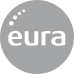 27510 EURAVastaanotettu ___ /___ 20___   klo______ Vastaanottaja:__________________  Toimintaan hakeminen ja valintaperusteet:Aamupäivätoimintaan ovat oikeutettuja erityisen tuen/vammaispalvelulain (pääsääntöisesti Kirkonkylän koulun erityisluokat/Ahmasojan koulu) piirissä olevat oppilaat ja oppilaat, joilla on asiantuntijalausunto toimintaan osallistumisesta. Iltapäivätoimintaan ovat oikeutettuja 1. ja 2. vuosiluokkien oppilaat sekä erityisen tuen/vammaispalvelulain (pääsääntöisesti Kirkonkylän koulun erityisluokat/Ahmasojan koulu) piirissä olevat oppilaat ja oppilaat, joilla on asiantuntijalausunto toimintaan osallistumisesta. Toimintaan voi hakea oppilas, jolla on todellinen aamu- ja iltapäivätoiminnan tarve (huoltajien työssäkäynti/opiskelu). Valintaperusteissa etusijalla ovat 1. vuosiluokan oppilaat ja sen jälkeen 2. vuosiluokan oppilaat. Mikäli hakijoita on enemmän kuin paikkoja, arvotaan jäljelle jääneet paikat 2. vuosiluokan oppilaiden kesken. Hakuajan jälkeen hakevat lapset otetaan huomioon ilmoittautumisjärjestyksessä, jos ryhmissä on tilaa.Lapsen henkilötiedotSukunimi ja etunimetSukunimi ja etunimetSukunimi ja etunimetSukunimi ja etunimetHenkilötunnusLähiosoiteLähiosoiteLähiosoiteLähiosoitePostinumero ja -toimipaikkaKoulu, missä aloittaa syksyllä  Koulu, missä aloittaa syksyllä  Koulu, missä aloittaa syksyllä  Koulu, missä aloittaa syksyllä  Luokka-aste syksylläHuoltajan tiedotHuoltajan nimiHuoltajan nimiHuoltajan nimiHuoltajan nimiSähköpostiosoiteOsoite (jos eri kuin lapsen)Osoite (jos eri kuin lapsen)Osoite (jos eri kuin lapsen)Osoite (jos eri kuin lapsen)Puhelin Työpaikan/opiskelupaikan nimiTyöpaikan/opiskelupaikan nimiTyöpaikan/opiskelupaikan nimiTyöpaikan/opiskelupaikan nimiPuhelin työhönHuoltajan nimiHuoltajan nimiHuoltajan nimiHuoltajan nimiSähköpostiosoiteOsoite (jos eri kuin lapsen)Osoite (jos eri kuin lapsen)Osoite (jos eri kuin lapsen)Osoite (jos eri kuin lapsen)Puhelin Työpaikanopiskelupaikan nimi Työpaikanopiskelupaikan nimi Työpaikanopiskelupaikan nimi Työpaikanopiskelupaikan nimi Puhelin työhönOsallistuu aamupäivätoimintaanOsallistuu aamupäivätoimintaan alkaen ___/___ 20___Aamupäivätoiminnan tarveAamupäivätoiminnan tarve 1-10 pv/kk       yli 10 pv/kk 1-10 pv/kk       yli 10 pv/kkOsallistuu iltapäivätoimintaanOsallistuu iltapäivätoimintaan alkaen ___/___ 20___Iltapäivätoiminnan tarveIltapäivätoiminnan tarve 1-10 pv/kk        yli 10 pv/kk 1-10 pv/kk        yli 10 pv/kkToimintapaikat  Honkilahden koulu (VAIN iltapäivätoiminta)  Kauttuan koulu (VAIN iltapäivätoiminta)  Honkilahden koulu (VAIN iltapäivätoiminta)  Kauttuan koulu (VAIN iltapäivätoiminta) Kirkonkylän koulu Kiukaisten koulu (VAIN iltapäivätoiminta) Panelian koulu (VAIN iltapäivätoiminta) Kirkonkylän koulu Kiukaisten koulu (VAIN iltapäivätoiminta) Panelian koulu (VAIN iltapäivätoiminta) Kirkonkylän koulu Kiukaisten koulu (VAIN iltapäivätoiminta) Panelian koulu (VAIN iltapäivätoiminta)OsallistumismaksuOsallistumismaksut 1.8.2020 alkaen:aamupäivätoiminta 50 €/kk 0-10 päivää/kkaamupäivätoiminta 100 €/kk yli 10 päivää/kkiltapäivätoiminta 50 €/kk 0-10 päivää/kkiltapäivätoiminta 100 €/kk yli 10 päivää/kkKäyttämättömästä kuukaudesta (toimitettava selvitys) keskellä toimikautta laskutetaan 50 €. Jos lapsi ei kuukauteen osallistu toimintaan ilman selvitystä, annetaan paikka seuraavalle.Osallistumismaksut 1.8.2020 alkaen:aamupäivätoiminta 50 €/kk 0-10 päivää/kkaamupäivätoiminta 100 €/kk yli 10 päivää/kkiltapäivätoiminta 50 €/kk 0-10 päivää/kkiltapäivätoiminta 100 €/kk yli 10 päivää/kkKäyttämättömästä kuukaudesta (toimitettava selvitys) keskellä toimikautta laskutetaan 50 €. Jos lapsi ei kuukauteen osallistu toimintaan ilman selvitystä, annetaan paikka seuraavalle.Osallistumismaksut 1.8.2020 alkaen:aamupäivätoiminta 50 €/kk 0-10 päivää/kkaamupäivätoiminta 100 €/kk yli 10 päivää/kkiltapäivätoiminta 50 €/kk 0-10 päivää/kkiltapäivätoiminta 100 €/kk yli 10 päivää/kkKäyttämättömästä kuukaudesta (toimitettava selvitys) keskellä toimikautta laskutetaan 50 €. Jos lapsi ei kuukauteen osallistu toimintaan ilman selvitystä, annetaan paikka seuraavalle.Osallistumismaksut 1.8.2020 alkaen:aamupäivätoiminta 50 €/kk 0-10 päivää/kkaamupäivätoiminta 100 €/kk yli 10 päivää/kkiltapäivätoiminta 50 €/kk 0-10 päivää/kkiltapäivätoiminta 100 €/kk yli 10 päivää/kkKäyttämättömästä kuukaudesta (toimitettava selvitys) keskellä toimikautta laskutetaan 50 €. Jos lapsi ei kuukauteen osallistu toimintaan ilman selvitystä, annetaan paikka seuraavalle.Osallistumismaksut 1.8.2020 alkaen:aamupäivätoiminta 50 €/kk 0-10 päivää/kkaamupäivätoiminta 100 €/kk yli 10 päivää/kkiltapäivätoiminta 50 €/kk 0-10 päivää/kkiltapäivätoiminta 100 €/kk yli 10 päivää/kkKäyttämättömästä kuukaudesta (toimitettava selvitys) keskellä toimikautta laskutetaan 50 €. Jos lapsi ei kuukauteen osallistu toimintaan ilman selvitystä, annetaan paikka seuraavalle.AllekirjoitusSuostun annettujen tietojen tarkistamiseen (hakemuksen tiedot käsitellään luottamuksellisesti).Päiväys: ___ / ___ 20__      Allekirjoitus___________________________________________ Suostun annettujen tietojen tarkistamiseen (hakemuksen tiedot käsitellään luottamuksellisesti).Päiväys: ___ / ___ 20__      Allekirjoitus___________________________________________ Suostun annettujen tietojen tarkistamiseen (hakemuksen tiedot käsitellään luottamuksellisesti).Päiväys: ___ / ___ 20__      Allekirjoitus___________________________________________ Suostun annettujen tietojen tarkistamiseen (hakemuksen tiedot käsitellään luottamuksellisesti).Päiväys: ___ / ___ 20__      Allekirjoitus___________________________________________ Suostun annettujen tietojen tarkistamiseen (hakemuksen tiedot käsitellään luottamuksellisesti).Päiväys: ___ / ___ 20__      Allekirjoitus___________________________________________ 